Specifikace předmětu plněníZadavatel má právo konečný počet velikostí čepic upravit.Zadavatel požaduje zaslání vzorků nabízených čepic (nemusí být v grafickém designu dárkové čepice – důležitý je tvar a materiál, případně barvy) + detailní grafický návrh dárkové čepice, který by se měl maximálně přiblížit designu loga viz obrázek výše. Zaslané vzorky budou po uzavření smlouvy nebo po zrušení zadávacího řízení zaslány účastníkům zadávacího řízení zpět.Zadavatel požaduje dodání dospělých velikostí dárkových čepic v dárkovém balení (taštičky či krabičky). Dětské velikosti a čepice pro dobrovolníky nemusí být baleny jednotlivě.Označení výrobce na čepici nesmí být větší než 6cm2.Název veřejné zakázkyDárkové čepice na Hry X. zimní olympiády dětí a mládeže 2023Podrobný popis – dárková čepice            Dárková čepice na Hry X. zimní olympiády dětí 
a mládeže 2023. 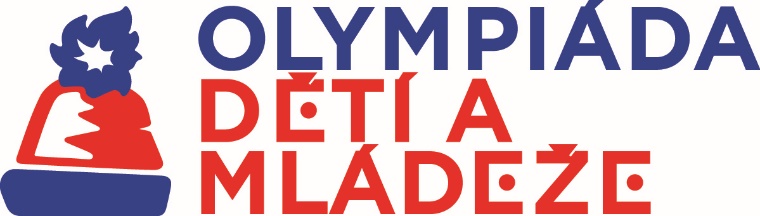            Funkční, zimní čepice s bambulí pro sportovní použití a běžné nošení dle přiloženého grafického vzoru. Čepice by se měla maximálně vizuálně blížit uvedenému motivu z loga olympiády.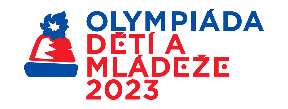 Ve spodní, modré části čepice bude umístěno        logo   ODM v bílé barvě. Barvy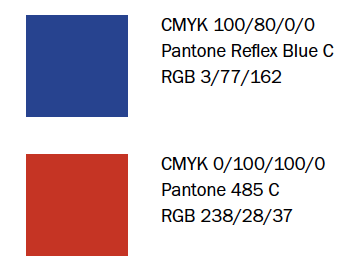 CMYK 100/80/0/0Pantone Reflex Blue CRGB 3/77/162CMYK 0/100/100/0Pantone 485 CRGB 238/28/37Zadavatel preferuje maximální věrné provedení dle grafické předlohyPodrobný popis – čepice pro dobrovolníky  Čepice pro dobrovolníky na Hry X. zimní olympiády dětí a mládeže 2023.  V barvách loga ODM 2023, tedy modrá, červená, nebo bílá, je možná i kombinace barev) funkční, zimní čepice bez bambule pro sportovní použití a běžné nošení s logem ODM 2023. Čepice pro dobrovolníky bude vizuálně odlišná od dárkových čepic. BarvyCMYK 100/80/0/0Pantone Reflex Blue CRGB 3/77/162CMYK 0/100/100/0Pantone 485 CRGB 238/28/37VlastnostiFunkční materiál do chladného počasíPočet kusů1000 ks dárková čepice, 100 ks čepice pro dobrovolníkyRozsah velikostíPředpokládaný počet a rozsah velikostí dárková čepice:500x Juniorská 12-16 let500x Univerzální dospělá velikost (S-L)Předpokládaný počet a rozsah velikostí čepice pro dobrovolníky:100x Univerzální dospělá velikost (S-L)Celková max. hodnota zakázky330.000,- Kč bez DPH